      Gregorčičeva 20–25, Sl-1001 Ljubljana	T: +386 1 478 1000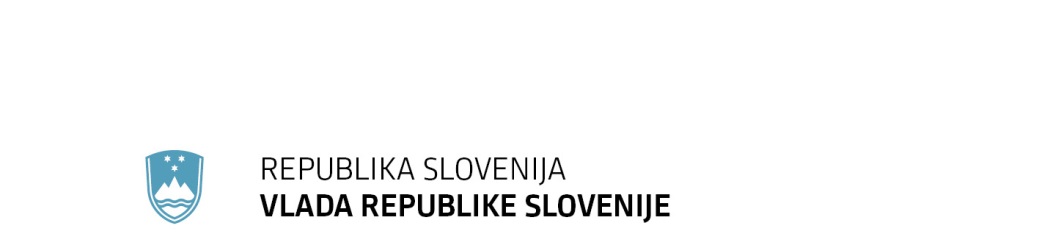 	F: +386 1 478 1607	E: gp.gs@gov.si	http://www.vlada.si/Številka: 	00104-411/2019/5Datum:	23. 1. 2020 Odgovor na poslansko vprašanje dr. Franca Trčka v zvezi izvedbo zaposlovanja predhodno outsourcanih delavcev v Ministrstvu za javno upravoPredsednik Državnega zbora mag. Dejan Židan je z dopisom št. 020-07/19-1881/2 z dne 27. 11. 2019, na Vlado Republike Slovenije naslovil poslansko vprašanje dr. Franca Trčka v zvezi z izvedbo zaposlovanja predhodno outsourcanih delavcev na Ministrstvu za javno upravo, ki ga je Generalni sekretariat Vlade Republike Slovenije dodelil z dopisom št. 00104-411/2019/2 z dne 28. 11. 2019 Ministrstvu za javno upravo v reševanje.V nadaljevanju Vlada Republike Slovenije odgovarja na posamezna zastavljena vprašanja.Kakšna bo časovnica tega insourcinga?Na Ministrstvu za javno upravo je bilo razpisanih sedem delovnih mest čistilka I, dva koordinatorja VII/1 in en koordinator VII/1  – vodja oddelka. Izbrani kandidati na delovnih mestih čistilka I bodo predvidoma sklenili delovno razmerje s 1. 1. 2020, koordinator VII/1 predvidoma s 24. 1. 2020, koordinator VII/1 – vodja oddelka pa predvidoma s 13. 1. 2020. Postopek izbire drugega kandidata za delovno mesto koordinator VII/1 pa še ni zaključen.Kakšne bodo mezde tako prezaposlenih, če primerjamo s sedanjimi, ko so zaposleni pri zunanjih, pogosto oderuških izvajalcih?Skladno s Kolektivno pogodbo za državno upravo, uprave pravosodnih organov in uprave samoupravnih lokalnih skupnosti - tarifni del (Uradni list RS, št. 60/08, 106/15, 51/16, 46/17, 58/17 – popr. in 80/18) je osnovna plača delovnega mesta:čistilka I določena z uvrstitvijo v 11. plačni razred, ki znaša 651,88 EUR. Navedeno pomeni, da bo skladno z Zakonom o minimalni plači (Uradni list RS, št. 13/10, 92/15 in 83/18) čistilkam I izplačan znesek minimalne plače, ki znaša 940,58 EUR; koordinator VII/1 v 30. plačni razred, ki znaša 1.373,40 EUR;koordinator VII/1 – vodja oddelka v 30. plačni razred, ki znaša 1.373,40 EUR in 5% položajni dodatek v primeru do 10 zaposlenih na sistemiziranih delovnih mestih v notranji organizacijski enoti, ki jo vodi koordinator VII/1 – vodja oddelka.